2016年度　本試験　化学　第1問　－　問2必要があれば，原子量は次の値を使うこと。　H　1.0　　　　C　12　　　　N　14　　　　O　16　　　　Na　23　　　　Cl　35.5　実在気体とことわりがない限り，気体はすべて理想気体として扱うものとする。【問題】　図1は面心立方格子の金属結晶の単位格子を示している。この単位格子の頂点a，b，c，dを含む面に存在する原子の配置を表す図として正しいものを，下の①～⑥のうちから一つ選べ。ただし，●は原子の位置を表している。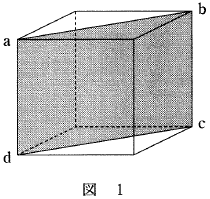 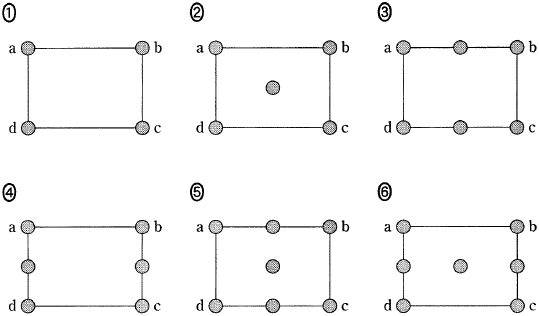 2016年度　本試験　化学　第1問　－　問2【問題情報】【正解】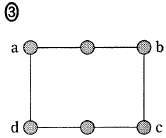 【解説】　面心立方格子では，右下図のように，立方体の単位格子の角に加えて，面の中心にも原子が配置されています。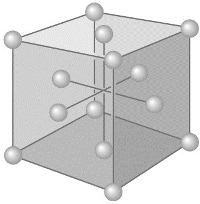 　そのため，図1の断面abcdにおいては，a‐bの中点，c‐dの中点にも原子が配置されていることになります。高校化学Net参考書　http://ko-ko-kagaku.net/単元結晶格子配点4点計算問題×難易度易しい